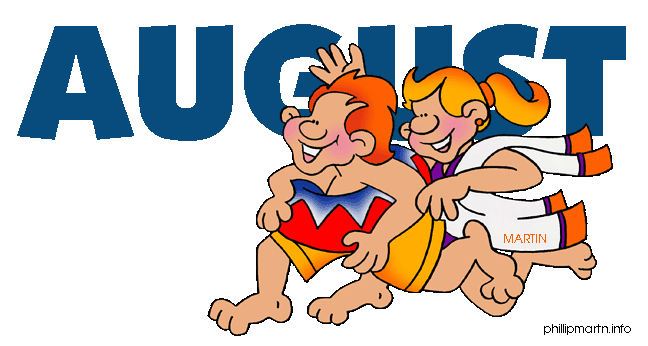 123Board Meeting 6:30pm456789101112131415161718192021222324Conferences25Conferences26Conferences27Happy Birthday, Ms Kathy and Ms Rachel!28293031ConferencesSept. 1ConferencesSept. 2ConferencesSept. 3Sept. 4Last Day of Summer CareSept. 5